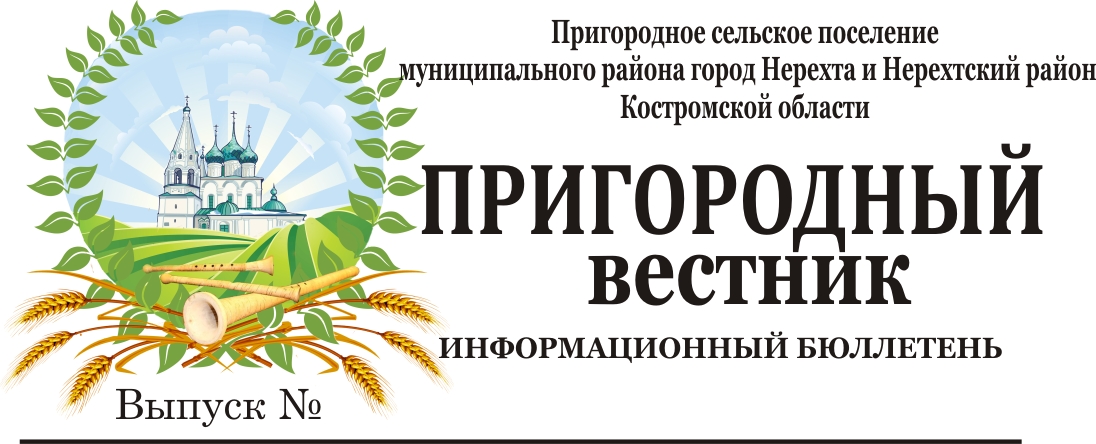 Костромская межрайонная природоохранная прокуратура разъясняетФедеральный закон от 31.07.2020 № 298-ФЗ «О внесении изменения в статью 65 Федерального закона «Об охране окружающей среды».
              В соответствии с вышеуказанным нормативным актом статья 65 Федерального закона от 10.01.2002 № 7-ФЗ «Об охране окружающей среды» дополнена пунктом 71 следующего содержания: При осуществлении юридическим лицом или индивидуальным предпринимателем хозяйственной и (или) иной деятельности с использованием объектов, которые оказывают негативное воздействие на окружающую среду и хотя бы один из которых подлежит федеральному государственному экологическому надзору, в отношении всех таких объектов и таких юридического лица или индивидуального предпринимателя осуществляется только федеральный государственный экологический надзор. До вступления указанных изменений в законную силу в соответствии с требованиями природоохранного законодательства государственный экологический надзор осуществлялся «пообъектно», когда проведение в отношении одного юридического лица или индивидуального предпринимателя проверок органами Росприроднадзора (при осуществлении деятельности на объектах, подлежащих федеральному государственному экологическому надзору) одновременно сочеталось с проверками, проводимыми в отношении данного лица, органом субъекта Российской Федерации (при осуществлении деятельности на объектах, подлежащих региональному государственному экологическому надзору).   В соответствии с законом, если хозяйствующий субъект ведет деятельность с использованием одновременно объектов НВОС, подлежащих разным уровням государственного экологического надзора, в отношении самого лица и всех его объектов НВОС будет осуществляться только федеральный государственный экологический надзор.⠀Правило будет действовать даже если у юридического лица или индивидуального предпринимателя только один объект НВОС, подлежащий федеральному государственному экологическому надзору.Костромская межрайонная природоохранная прокуратура разъясняетКостромской межрайонной природоохранной прокуратурой в связи с участившимися обращениями жителей г. Костромы на ухудшение качества атмосферного воздуха и наличия запахов химических веществ на улицах города Костромы проводится проверка, в ходе которой установлено следующее.Источниками задымления населенного пункта является производства по изготовлению древесного угля в разных районах города, осуществляемые с нарушениями требований природоохранного законодательства. В целях устранения нарушений закона прокуратурой внесено 4 представления, 3 из которых рассмотрены, удовлетворены. Одно представление в стадии рассмотрения.Руководителям указанных организаций объявлено 5 предостережений о недопустимости нарушения закона. Кроме того, в суд направлено 5 исковых заявлений о возложении на хозяйствующих субъектов прекратить эксплуатацию углетомильных печей, не оборудованных установками очистки газов.Прокурором в отношении руководителей, а также самих организаций возбуждены производства об административных правонарушениях по ст. 8.5, 8.21 ч. 3, 8.46 КоАП РФ (22 постановления о возбуждении дела об административном правонарушении). Ситуация в рассматриваемой сфере находится на особом контроле прокуратуры. 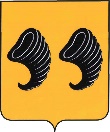 Костромская  областьАдминистрация Пригородного сельского поселениямуниципального района город Нерехта и Нерехтский районКостромской областиПОСТАНОВЛЕНИЕот 07 сентября 2020 года                        № 124В соответствии с Федеральным законом Российской Федерации от 21 декабря 1994г. №69-ФЗ «О пожарной безопасности», Постановлением администрации муниципального района город Нерехта и Нерехтский район Костромской области от 02 сентября 2020 г. № 360 «О проведении месячника пожарной безопасности в осенне-зимний период на территории муниципального района город Нерехта и Нерехтский район», руководствуясь статьями 7, 9  Устава муниципального образования Пригородное сельское поселение муниципального района город Нерехта и Нерехтский район Костромской области и в целях повышения противопожарной безопасности на территории Пригородного сельского поселения в осенне-зимний пожароопасный период,ПОСТАНОВЛЯЮ:В период с 07 сентября по 07 октября 2020 года провести в Пригородном сельском поселении провести месячник пожарной безопасности и подготовке объектов хозяйствования, соцкультбыта и жилого сектора к эксплуатации в осенне-зимний период.Рекомендовать руководителям предприятий, организаций, директорам сельхозпредприятий рассмотреть вопросы обеспечения пожарной безопасности на подведомственных территориях, разработать планы мероприятий по усилению пожарной безопасности на подведомственных объектах на период проведения месячника:- организовать проверку ведомственного жилого сектора, систем электрооборудования, противопожарного водоснабжения как внутреннего, так и наружного;- очистить территории предприятий от сгораемого мусора, сухой травы, особое внимание обратить на запрещение сжигание мусора;- провести дополнительное обучение мерам пожарной безопасности своих работников;- провести ревизию рабочего состояния пожарной и приспособленной для целей пожаротушения техники и организовать на ней круглосуточное дежурство, обеспечив дежурных телефонной связью.Рекомендовать руководителям организаций жилищно-коммунального хозяйства, учреждений, промышленных и сельскохозяйственных предприятий провести мероприятия по обеспечению пожарной безопасности на подведомственных территориях:3.1. разработать планы мероприятий по проведению месячника пожарной безопасности, обеспечить их исполнение;3.2. организовать проверку систем электрооборудования, противопожарного водоснабжения как внутреннего, так и наружного с составлением актов проверок и обсуждением результатов на совещаниях;3.3. произвести очистку территории предприятий от горючих отходов, сгораемого мусора, сухой травы и тополиного пуха; 3.4. установить запрет на сжигание мусора и сухой растительности;3.5. провести дополнительные занятия по мерам пожарной безопасности со своими сотрудниками; 3.6. провести инструктажи с сотрудниками по отработке планов эвакуации и действий на случай пожара, обратив особое внимание на состояние основных и запасных путей эвакуации и практические занятия по эвакуации людей на случай пожара и возникновения чрезвычайной ситуации на объектах с массовым пребыванием людей;3.7. провести осмотр пожарной и приспособленной для целей пожаротушения техники (инвентаря), проверку готовности к действиям сотрудников, обеспечить дежурных лиц средствами связи;3.8. принять меры по утеплению внутренних пожарных водопроводов и пожарных гидрантов с целью исключения их замораживания, регулярно производить очистку мест расположения пожарных гидрантов от снега,3.9. организовать круглосуточную охрану животноводческих помещений, исключить доступ посторонних лиц к открытым складам пиломатериалов и грубых кормов;3.10. информацию об итогах месячника пожарной безопасности и фотоматериалы, копии документов о проведении месячника пожарной безопасности в осенне-зимний период в срок до 10 октября 2020 года направить в отдел гражданской обороны и чрезвычайных ситуаций и программного обеспечения администрации муниципального района город Нерехта и Нерехтский район.Рекомендовать руководителям объектов здравоохранения и социальной защиты населения, объектов с круглосуточным и массовым пребыванием людей муниципального района город Нерехта и Нерехтский район:4.1. ежесуточно с 19.00 до 21.00 часов сообщать в пожарно-спасательную часть № 40 город Нерехта о количестве остающихся на ночь людей, детей, больных (ходячих и лежачих), персонала, отдыхающих по телефону 7-55-01;4.2. провести инструктажи с сотрудниками по отработке планов эвакуации и действий на случай пожара, обратив особое внимание на состояние основных и запасных путей эвакуации; 4.3. провести практические тренировки по отработке планов эвакуации на случай возникновения возможных пожаров, для объектов с круглосуточным пребыванием людей отработку провести по двум вариантам: в дневное и ночное время;4.4. организовать контроль за соблюдением гражданами, проживающими в учреждениях социального обслуживания и больных в учреждениях здравоохранения, правил внутреннего распорядка и предупреждение фактов злоупотребления алкогольными напитками, курение в неположенных местах и других случаев, которые могут привести к пожару;4.5. принять меры по утеплению внутренних пожарных водопроводов и пожарных гидрантов с целью исключения их замораживания. Регулярно производить очистку мест расположения пожарных гидрантов от снега;Провести в населенных пунктах Пригородного сельского поселения сходы граждан по вопросам пожарной безопасности в осенне-зимний пожароопасный период, особое внимание обратить на недопущение сжигания мусора и пала травы. Провести работу по выявлению собственников ветхих, заброшенных домов с целью приведения их в надлежащее противопожарное состояние (очистка территории, ограничение доступа посторонних лиц), а также сноса не подлежащих восстановлению строений.Рекомендовать МУП «Пригородное ЖКХ» провести проверку пожарных гидрантов и открытых пожарных водоемов, обозначить водоисточники, а также направление движения к ним, неисправные водоисточники отремонтировать.Рекомендовать директорам школ, руководителям дошкольных учреждений, находящихся на территории Пригородного сельского поселения, провести дополнительные занятия с учащимися школ и детских дошкольных учреждений по предупреждению палов травы, сжигания мусора, разведения костров.Заместителю главы администрации Пригородного сельского поселения подготовить отчет и представить материалы по проведению месячника пожарной безопасности.Контроль за исполнением настоящего постановления возложить на заместителя главы администрации Пригородного сельского поселенияНастоящее постановление вступает в силу со дня его официального опубликования (обнародования).Глава администрации Пригородного сельского поселения 		  		А.Ю. МалковО   проведении месячника   пожарной безопасности в осенне-зимний период на территории Пригородного сельского поселения